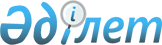 Қазақстан Республикасы Үкiметiнің 1999 жылғы 17 қарашадағы N 1734 қаулысына өзгерiстер енгiзу туралы
					
			Күшін жойған
			
			
		
					Қазақстан Республикасы Үкіметінің қаулысы 2001 жылғы 9 қараша N 1429 Күші жойылды - ҚР Үкіметінің 2002.07.26. N 836 қаулысымен. ~P020836

      Қазақстан Республикасының Үкiметi қаулы етеді: 

      1. "Қазақстан Республикасының өкiлдерiн Халықаралық Аралды құтқару қорының басқармасына және Халықаралық Аралды құтқару қорының Атқарушы комитетiне жiберу туралы" Қазақстан Республикасы Үкiметiнiң 1999 жылғы 17 қарашадағы N 1734 P991734_ қаулысына мынадай өзгерiстер енгiзiлсiн: 

      1) 1-тармақтың екiншi абзацы мынадай редакцияда жазылсын: 

      "Қазақстан Республикасы Премьер-Министрiнiң орынбасары - Қазақстан Республикасының Энергетика және минералдық ресурстар министрi Владимир Сергеевич Школьник - Халықаралық Аралды құтқару қорының Басқармасына";     2) 3-тармақ мынадай редакцияда жазылсын:     "3. Владимир Сергеевич Школьникке Қазақстан Республикасының Үкiметi атынан тиiстi мәселелер бойынша келiссөздер жүргiзуге және құжаттарға қол қоюға уәкiлеттiк берiлсiн".     2. Осы қаулы қол қойылған күнiнен бастап күшiне енедi.     Қазақстан Республикасының         Премьер-МинистріМамандар:     Багарова Ж.А.,     Қасымбеков Б.А.
					© 2012. Қазақстан Республикасы Әділет министрлігінің «Қазақстан Республикасының Заңнама және құқықтық ақпарат институты» ШЖҚ РМК
				